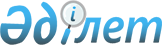 О присвоении наименовании улицамРешение акима сельского округа Жузимдик Келесского района Туркестанской области от 13 февраля 2020 года № 5. Зарегистрировано Департаментом юстиции Туркестанской области 13 февраля 2020 года № 5426
      В соответствии с подпунктом 4) статьи 14 Закона Республики Казахстан от 8 декабря 1993 года "Об административно-территориальном устройстве Республики Казахстан", с учетом мнения населения и на основании заключения ономастической комиссии при акимате Туркестанской области от 26 декабря 2019 года, аким сельского округа Жузимдик Келесского района РЕШИЛ:
      1. Присвоить улицам сельского округа Жузимдик следующие наименования:
      1) безымянной улице № 1 в населенном пункте Жузимдик – улица Астана;
      2) безымянной улице № 2 в населенном пункте Жузимдик – улица Байтерек;
      3) безымянной улице № 3 в населенном пункте Жузимдик – улица Казакстан;
      4) безымянной улице № 4 в населенном пункте Жузимдик – улица Бирлик;
      5) безымянной улице № 5 в населенном пункте Жузимдик – улица Желтоксан;
      6) безымянной улице № 6 в населенном пункте Жузимдик – улица Кендала;
      7) безымянной улице № 7 в населенном пункте Жузимдик – улица Ынтымак;
      8) безымянной улице № 8 в населенном пункте Жузимдик – улица Береке;
      9) безымянной улице № 9 в населенном пункте Жузимдик – улица Акниет;
      10) безымянной улице № 10 в населенном пункте Жузимдик – улица Дихан;
      11) безымянной улице № 11 в населенном пункте Жузимдик – улица Бейбитшилик;
      12) безымянной улице № 12 в населенном пункте Жузимдик – улица Туркестан
      13) безымянной улице № 13 в населенном пункте Жузимдик – улица Азаттык
      14) безымянной улице № 14 в населенном пункте Жузимдик – улица Оймауыт
      15) безымянной улице № 15 в населенном пункте Жузимдик – улица Коксарай
      16) безымянной улице № 16 в населенном пункте Жузимдик – улица Келес
      17) безымянной улице № 17 в населенном пункте Жузимдик – улица Жибекжолы.
      2. Государственному учреждению "Аппарат акима сельского округа Жузимдик" в порядке установленном законодательством Республики Казахстан обеспечить: 
      1) государственную регистрацию настоящего решения в Республиканском государственном учреждении "Департамент юстиции Туркестанской области Министерства юстиции Республики Казахстан";
      2) в течение десяти календарных дней со дня государственной регистрации настоящего решения направление его копии в бумажном и электронном виде на казахском и русском языках в Республиканское государственное предприятие на праве хозяйственного ведения "Институт законодательства и правовой информации Республики Казахстан" Министерства юстиции Республики Казахстан для официального опубликования и включения в эталонный контрольный банк нормативных правовых актов Республики Казахстан;
      3) размещение настоящего решения на интернет-ресурсе акимата Келесского района после его официального опубликования.
      3. Контроль за исполнением настоящего решения оставляю за собой.
      4. Настоящее решение вводится в действие по истечении десяти календарных дней после дня его первого официального опубликования.
					© 2012. РГП на ПХВ «Институт законодательства и правовой информации Республики Казахстан» Министерства юстиции Республики Казахстан
				
      Аким сельского округа Жузимдик

У. Смаилов
